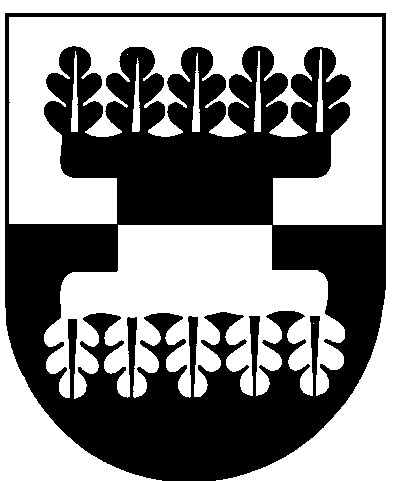 ŠILALĖS RAJONO SAVIVALDYBĖS ADMINISTRACIJOSDIREKTORIUSĮSAKYMASDĖL ŠILALĖS RAJONO VIEŠOSIOS TVARKOS IR VISUOMENĖS PRIEŠGAISRINĖS APSAUGOS PROGRAMOS KONKURSO PARAIŠKOS IR LĖŠŲ NAUDOJIMO SUTARTIES FORMŲ TVIRTINIMO2015 m. gegužės 27 d. Nr. DĮV-728ŠilalėVadovaudamasis Lietuvos Respublikos vietos savivaldos įstatymo 29 straipsnio 8 dalies 2 punktu, Šilalės rajono viešosios tvarkos ir visuomenės priešgaisrinės apsaugos programos, patvirtintos Šilalės rajono savivaldybės tarybos 2015 m. sausio 21 d. sprendimu Nr. T1-10 „Dėl Šilalės rajono viešosios tvarkos ir visuomenės priešgaisrinės apsaugos programos tvirtinimo“, 14 ir 19 punktais ir 2015 m. gegužės 26 d. Šilalės rajono viešosios tvarkos ir visuomenės priešgaisrinės apsaugos atrankos komisijos posėdžio protokolu Nr. 1:T v i r t i n u pridedamas Šilalės rajono viešosios tvarkos ir visuomenės priešgaisrinės apsaugos programos konkurso paraiškos formą (1priedas) ir Savivaldybės biudžeto lėšų naudojimo sutarties formą (2 priedas). Paskelbti šį įsakymą Šilalės rajono savivaldybės interneto svetainėje  www.silale.lt. Šis įsakymas gali būti skundžiamas Lietuvos Respublikos administracinių bylų teisenos įstatymo nustatyta tvarka.Direktorius									      Raimundas Vaitiekus